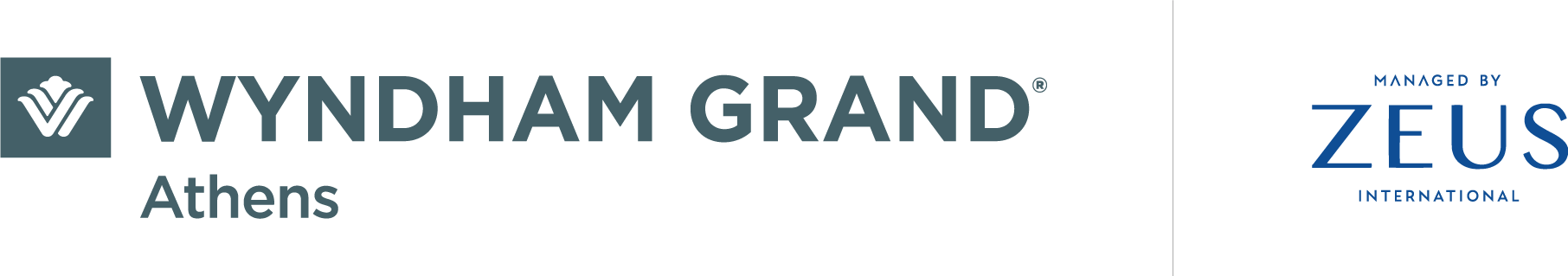 Οι ειδικότητες που αναζητούμε για πρακτική άσκηση για την ερχόμενη σεζόν  είναι οι εξής:Βοηθούς Υποδοχής (Reception, Γκρουμ)Βοηθούς ΚρατήσεωνΑσκούμενους στο χώρο του F&B (Service - Bar)Ασκούμενους στο τμήμα του Housekeeping (βοηθούς Προϊσταμένης) Ασκούμενους ΛογιστηρίουΑσκούμενους HR / ΜισθοδοσίαΤα ξενοδοχεία μας είναι :Wyndham Grand AthensAMMOA Luxury Hotel & Spa Resort (Χαλκιδική)Eretria Hotel Resort & Spa Dolce Attica Riviera (Αρτέμιδα Αττικής)Kosea Boutique Hotel (Κως)Lazart Hotel (Θεσσαλονίκη)Ramada Athens Attica Riviera (Μάτι Αττικής)Wyndham Grand Mirabello (Κρήτη)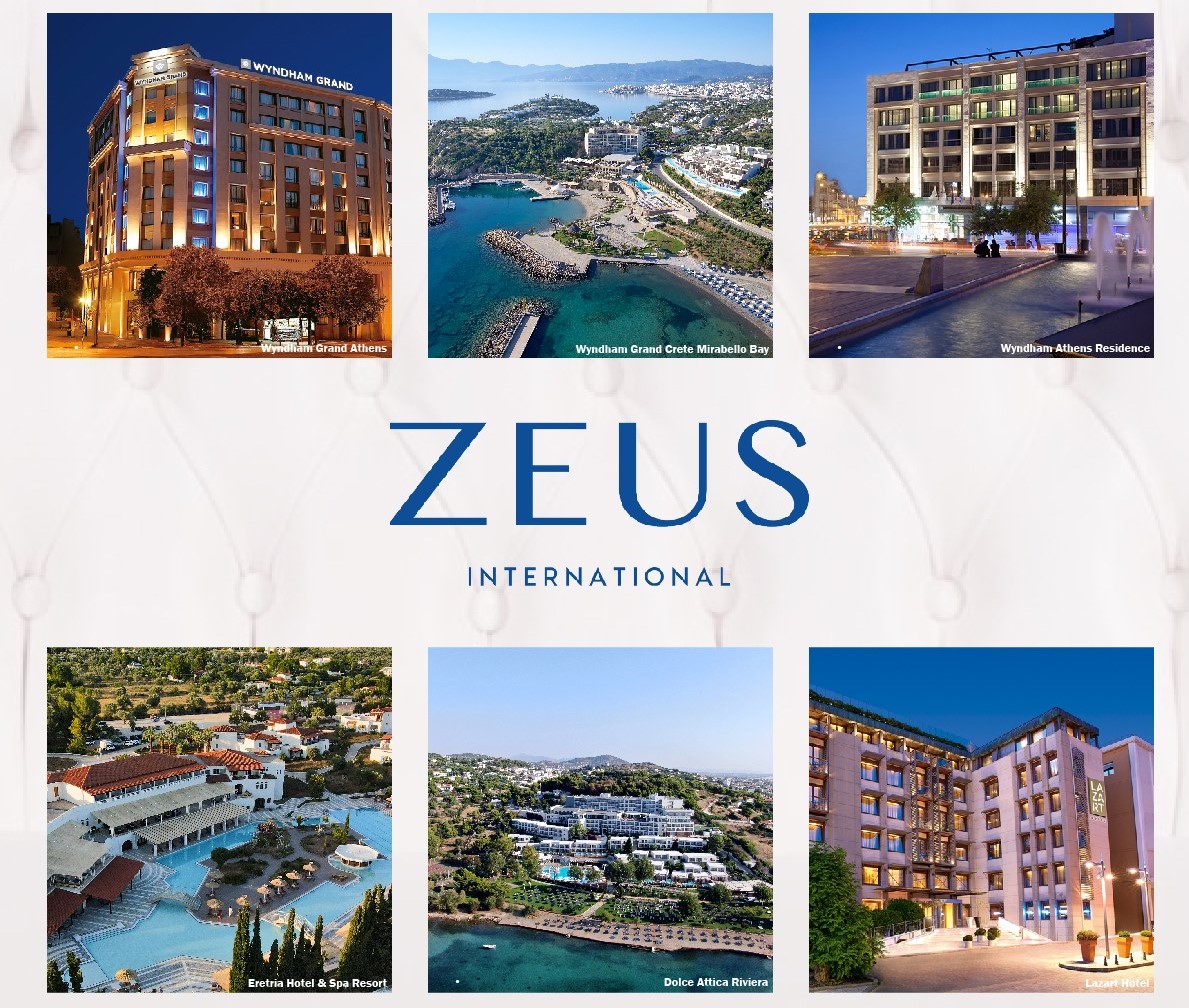 